Sign 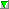 Autor Název ČástRok MWalliams, David, 1971-Bestie z Buckinghamského paláce2021Palmer, DanielBezmocný2016Unger, Lisa, 1970-Cizinky ve vlaku2021Howard, Linda, 1950-Co přede mnou tajíš?2017Fuchs, KatharinaDvě hrsti života2021Puškin, Aleksandr Sergejevič, 1799-1837Evžen Oněgin2022Fedorowicz, Andrzej, 1965-2020Gladiátoři z táborů smrti2021Patterson, James, 1947-Hodina pravdy2018Javůrek, Štěpán, 1987-Chaloupky2021MDvořák, Václav, 1976 únor 24.-Já, Finis2020Skybäck, Frida, 1980-Knihkupectví na Riverside Drive2022Vondruška, Vlastimil, 1955-Královražda na Křivoklátě2021Jakoubková, Alena, 1958-Líný manžel, holé neštěstí2022Scott, Amanda, 1944-Magnusova volba2019Summers, MelanieManželkou podruhé2022Mrštík, Alois, 1861-1925Maryša2017Čapek, Karel, 1890-1938Matka2020Knedler, Magdalena, 1983-Mé přítelkyně z Ravensbrücku2021L'Amour, L'Amour, Louis, 1908-1988Mexické zlato2015MMoláková, Katarína, 1977-Mimi & Líza.2022Vondruška, Vlastimil, 1955-Morový testament2022Johannsen, AnnaMrtvý na pláži2022Howard, Linda, 1950-Nezvěstná2018Brookes, Adam, 1963-Noční dravec2017Lucas, Lilly, 1987-Nové sliby2022Dickens, Charles, 1812-1870Oliver Twist2021Deaver, Jeffery, 1950-Pokoj smrti2013Knedler, Magdalena, 1983-Porodní sestra z Osvětimi2020Rayven, LeisaProfesor Sympaťák2022Connelly, Michael, 1956-Rozsudek ráže 92022Austen, Jane, 1775-1817Rozum a cit2021Garwood, Julie, 1946-Rychlá jízda2015Kalogridis, Jeanne, 1954-Skandální komtesa2019Patterson, JamesŠestnáctá lež2018Savas, Anna, 1993-Tajemství v nás202291Vejmola, TomášTomík na cestách2022Goethe, Johann Wolfgang von, 1749-1832Utrpení mladého Werthera2021Patterson, James, 1947-Vadí, nevadí2018Čapek, Karel, 1890-1938Věc Makropulos2021Patterson, Patterson, James, 1947-Volavka2019Patterson, James, 1947-Zabít Alexe Crosse2013Svobodová, Blanka, 1984-Zn. Blondýna hledá...2017Lednická, Karin, 1969-Životice2022